基本信息基本信息 更新时间：2024-05-16 19:29  更新时间：2024-05-16 19:29  更新时间：2024-05-16 19:29  更新时间：2024-05-16 19:29 姓    名姓    名N0140762N0140762年    龄35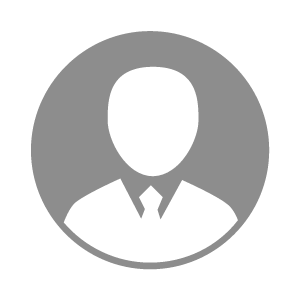 电    话电    话下载后可见下载后可见毕业院校五邑大学邮    箱邮    箱下载后可见下载后可见学    历本科住    址住    址广东茂名广东茂名期望月薪5000-10000求职意向求职意向会计,主管会计会计,主管会计会计,主管会计会计,主管会计期望地区期望地区广东省/茂名市广东省/茂名市广东省/茂名市广东省/茂名市教育经历教育经历就读学校：五邑大学 就读学校：五邑大学 就读学校：五邑大学 就读学校：五邑大学 就读学校：五邑大学 就读学校：五邑大学 就读学校：五邑大学 工作经历工作经历工作单位：广东扬翔农牧有限公司 工作单位：广东扬翔农牧有限公司 工作单位：广东扬翔农牧有限公司 工作单位：广东扬翔农牧有限公司 工作单位：广东扬翔农牧有限公司 工作单位：广东扬翔农牧有限公司 工作单位：广东扬翔农牧有限公司 自我评价自我评价其他特长其他特长